Многие металлы непосредственно реагируют с оксидом углерода, если находятся в мелкодисперсном состоянии (при высоких температурах). Примеры карбонильных соединений Ni(CO)4, Fe(CO)5 (рисунок 5.1) и др. 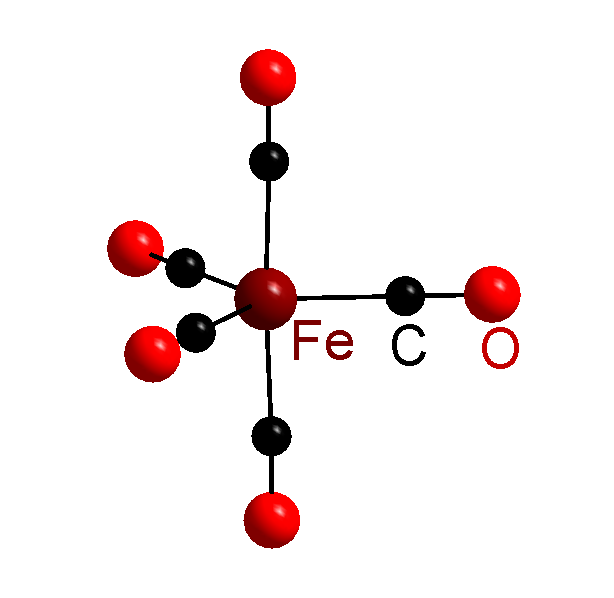 Рис.5.1 Структурная формула пентакарбонилжелезаКарбонильным методом получают чистые металл, например, карбонил никеля. Суть метода в том, что получают карбонил никеля, а затем термическим разложением этого летучего соединения получают чистый металл:Niпорошок + 4CO = Ni(CO)4 (ж),Ni(CO)4 = Ni + 4CO          Карбонильные комплексы участвуют в реакции замещения, это наиболее важный и самый многочисленный тип реакции с их участием.         Реакции, протекающие с участием карбонильных комплексов, делятся на три группы: реакции окисления, реакции восстановления и реакции замещения карбонильных лигандов.